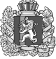 Орловский сельский Совет депутатовДзержинского районаКрасноярского краяРЕШЕНИЕ
      с. Орловка22.12.2023 г.			                                                          № 31-136 р         	                            О внесении изменений в решение Орловского сельского Совета депутатов от 18.03.2013г. № 38-136 р «Об утверждении Положения о новой системе оплаты труда работников органов местного самоуправления, не являющихся лицами, замещающими муниципальные должности, и муниципальными служащими, финансируемых за счет средств местного бюджета»        В соответствии с Законом Красноярского края от 29.10.2009 № 9-3864
«О системах оплаты труда работников краевых государственных учреждений», руководствуясь статьей 19 Устава Орловского сельсовета сельский Совет депутатов РЕШИЛ: 	1. Внести следующие изменения в решение № 38-136р от 18.03.2013г. «Об утверждении Положения о новой системе оплаты труда работников органов местного самоуправления, не являющихся лицами, замещающими муниципальные должности, и муниципальными служащими, финансируемых за счет средств местного бюджета»:       1.1. Пункт 1 статьи 1 изложить в новой редакции: «1. Система оплаты труда работников учреждений включает в себя следующие элементы оплаты труда:оклады (должностные оклады), ставки заработной платы;выплаты компенсационного характера;выплаты стимулирующего характера,специальная краевая выплата.»;         1.2. В пункте 2 статьи 1 после слов: «стимулирующего характера,» добавить слова: «специальной краевой выплаты,»;        1.3. Абзац 2 пункта 3 статьи 4 изложить в новой редакции: «Для целей расчета региональной выплаты размеры заработной платы составляют          30 788,00 рублей.»;         1.4. В статью 4 добавить пункт 7 следующего содержания: «7. Специальная краевая выплата устанавливается в целях повышения уровня оплаты труда работника. Работникам по основному месту работы ежемесячно предоставляется специальная краевая выплата. Максимальный размер выплаты при полностью отработанной норме рабочего времени и выполненной норме труда (трудовых обязанностей) составляет три тысячи рублей. Работникам по основному месту работы при не полностью отработанной норме рабочего времени размер специальной краевой выплаты исчисляется пропорционально отработанному работником времени.»;          2. Контроль за исполнение решения возложить на главного бухгалтера Пастушенко Е.Р.        3. Настоящее Решение вступает в силу в день, следующий за днем его официального опубликования в периодическом печатном издании «Депутатские вести», и применяется к правоотношениям, возникшим с 1 января 2024 года. Председателя Орловского сельского  Совета депутатов        Глава сельсовета                                                                             В.Е. Крапивкин